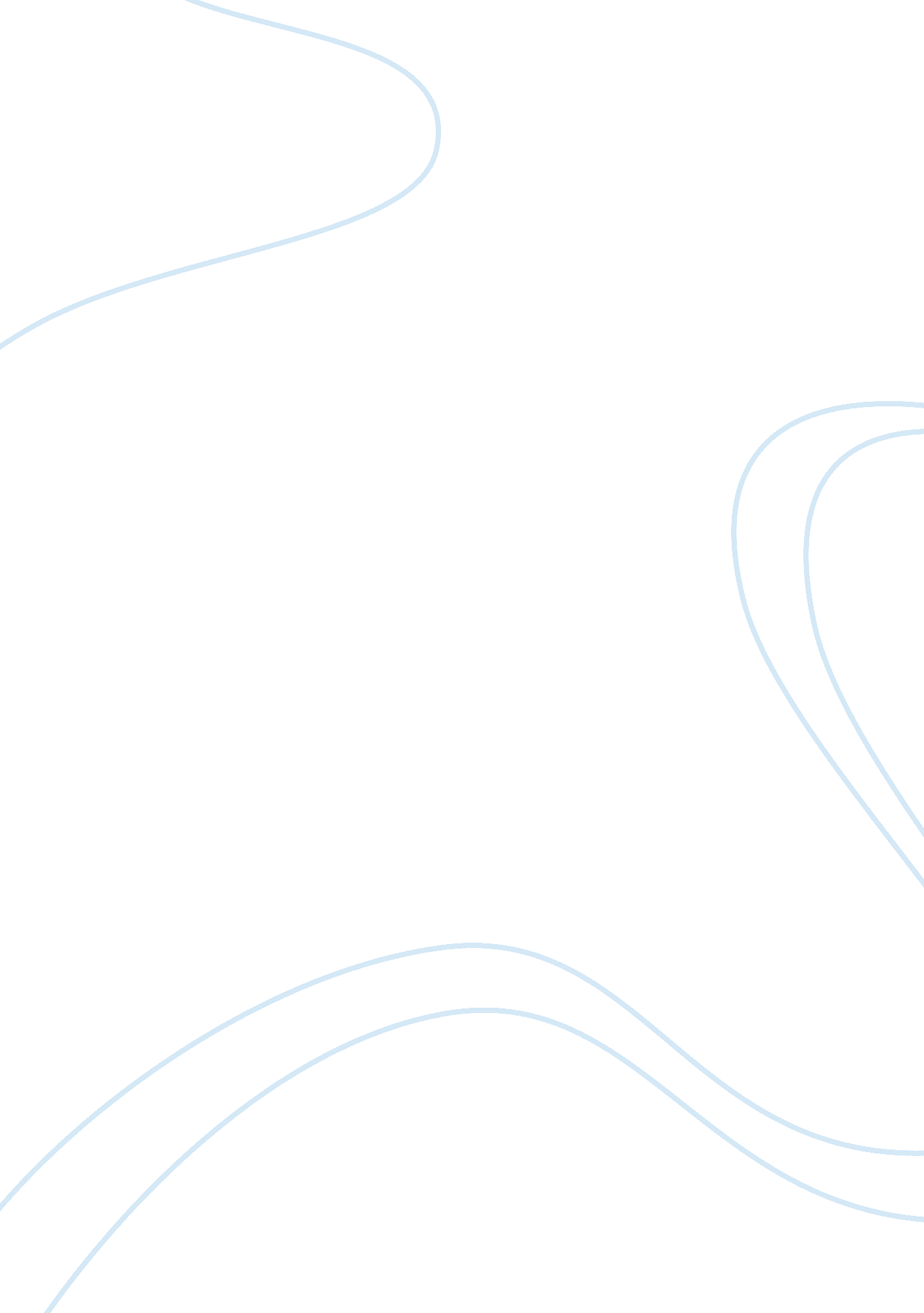 Web based information system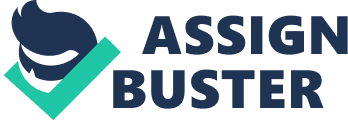 INTRODUCTION Online is the condition of being connected to a network of computers or other devices. The term is frequently used to describe someone who is currently connected to the internet. Information system is an integrated set of components for collecting, storing, processing, and communicating information. Business firms, other organizations, and individuals in contemporary society rely on information systems to manage their operations, compete in the marketplace, supply services, and augment personal lives. For instance, modern corporations rely on computerized information systems to process financial accounts and manage human resources; municipal governments rely on information systems to provide basic services to its citizens; and individuals use information systems to study, shop, bank, and invest. http://www. britannica. om/EBchecked/topic/287895/information-system An information system (IS) can be defined as " a set of inter-related components working together to collect, retrieve, process, store and distribute information in order to facilitate the planning, control, coordination, analysis and decision making in companies and other organizations. http://encyclopedia2. thefreedictionary. com/information+system Being a student of Philippine College of Science and Technology, it is an opportunity, privilege and pride to feature Mother Lourdes Learning School in the Website since it is the sister company of our Alma Mater. The researchers believed that MLLS is an ideal tool in our study considering its greatest achievements in a span of 7 years. We are aware of the developmental need in the Online Information System aside from the fact that we are Computer Science students. It is essential that we should be exposed in the actual application of knowledge in line with the course through research. This has encouraged the researchers to create and design an Online Information System of MLLS. In order for the MLLS’s clientele to be updated about the news, activities and dreams of the school, it is our desire to create its Online Information System to market and make it more competent. This study was designed to serve as an interface between people and the organization hence alumna of this school was included. Through this system the school itself and its alumni will have an opportunity and a chance to connect within their reach. We are looking forward that this system will become one of the effective marketing tools for the institution not only in terms of its program but will also contribute for its achievements. In this study the researchers aimed to create an Online Information System of Mother Lourdes Learning School and inform the clientele about the MLLS’s objectives, mission and vision, services rendered and its qualifications in terms of educational attainment. Likewise, this system also features its physical and internal facilities. Review of Related Literature Local Literature According to Web Dot Com Website Development Phils. , Inc (2010),” The website has been proven to be one of the most effective advertising and marketing tools in the current business environment. This is why it can no longer be ignored by any small or medium sized business or professional individual. In any field, the market is already saturated with people who are so internet savvy that they actually assess the good standing of a business or professional practice by its ability to present a credible and secure website. ” http://www. articlesnatch. com/Article/Join-The-World-Market-Through-Website-Design-And-Development-Outsourcing-From-Manila--Philippines/1882102 “ For a website to be effective, though, it has to be of the highest quality possible. A website that is not well designed or well executed will only reflect poorly on the small or medium sized business or professional individual it represents. Having a website that looks unprofessional is worse than having no website at all. A professionally designed, developed and executed website should be aesthetically attractive to its target market and should provide visitors with full functionality that meets all their requirements with easy and user friendly navigation. ” http://goarticles. om/article/How-to-Maximize-Professional-Website-Design-and-Development-Outsourcing-from-Manila-Philippines/3353223 These statements guided the researchers to carefully plan on the appropriate design and functionality of the Online Information System. Foreign Literature According to Emmanuel Baker “ Life in the 21st century is full of technological advancement and in this technological age it is very difficult for a business to survive without a website. Businesses without a website in today's date tend to lose large number of its potential clientele. Each and every individual from a kid to an elderly person prefer the internet to look out for their desired educational institution. ” “ A website has now become the means of generating more business than any other medium of advertising. Internet today is being used 24 / 7 and is accessible from every house. People are highly dependent on the internet for small and inconspicuous things like a pen or a paper. Today everything you need is achieved at the click of a button. ” http://goarticles. om/article/Tap-the-potential-of-your-greatest-profit-opportunity-within-your-trading-areas-with-Up-Interactive/3868914 These statements inform the researchers that it is a great advantage for a business or institution to have an attractive and well developed Online Information System. According to Douglas E. Comer (2003) Microsoft ® Encarta Encyclopedia 2004: Information Technology will provide you with a world of opportunity. You can take that statement to mean two things – Information Technology can open a lot of doors for you, and information technology will literally open the world for you. Both are correct and equally important, but the second is the nearest and holds the most opportunity. It took such as the Internet and the World Wide Web now make it possible for you to virtually travel the World over, communicate with people all over the world and obtain information throughout the world. This statement of Douglas E. Comer guided the researchers to design an Online Information System that can be accessed in the Internet. The Internet has brought new opportunities to government, business, and education. Governments use the Internet for internal communication, distribution of information, and automated tax processing. In addition to offering goods and services online to customers, businesses use the Internet to interact with other businesses. Many individuals use the Internet for communicating through electronic mail (e-mail), for news and research information, shopping, paying bills, and online banking. Educational institutions use the Internet for research and to deliver courses and course material to students. The Internet has made it possible for people all over the world to communicate with one another effectively and inexpensively. The Internet enables marketers to promote products and services to millions of potential customers through the World Wide Web. In this proposal it provides information about the Online Information System of the Mother Lourdes Learning School. According to Philip A. Storey (2003) Microsoft ® Encarta ® Encyclopedia 2004: Website, in computer science, files of information located on a server connected to the World Wide Web (WWW). The WWW is a set of protocols and software that allows the global computer network called the Internet to display multimedia documents. Websites may include text, photographs, illustrations, video, music, or computer programs. They also often include links to other sites in the form of hypertext, highlighted or colored text that the user can click on with their mouse, instructing their computer to jump to the new site. This statement of Philip A. Story guided the researchers on how will be the Information System will work. It gives the researchers a short highlight of an Online Information System and what are the graphical effects that could be included in this system. Related Studies Rizal Et. Al. , (2005) stated that many employers and job seekers have satisfied their career needs thru voluminous Information System made accessible by Internet. Undeniably, every individual who reached high school is knowledgeable in operating the computer; especially since computer subjects are now a part of the high school curriculum. These high school students are the future enrollees of any higher education institution. Thus, Online Information System of any academics institution is a brilliant idea as a part of the institutions marketing strategy. Most colleges and universities like University of Philippines, University of Sto. Tomas and many others have availed of the benefits of having an Online Information System where anyone can access and find the information needed about the school’s business which include, courses offered, facilities, personnel and others. The researchers have realized the significance of having an Online Information System. This study gave the idea to the researches that an Online Information System is an effective tool to market a business or an institution. Sarmiento et. al. , (2007) stated that our lifestyle has changed a lot. As people mentioned, “ Life is a constant change. ” After the Industrial Revolution, here comes a new era which was termed the French people as “ convergence”, and is far more known today as Information Revolution, where most of the things are technologically driven. This study informs the researchers that there is a rapid transition in information technology and gave the researchers the thrust to pursue what they’ve started. Materials and Methods A. Facts and Figures The first step in conducting a research is to have a letter address to the school or institution for approval. The researchers made an endorsement letter which was signed by Engr. Charo G. Almonte Dean of College of Computer Studies and was noted by Engr. Raul B. Gironella Sr. Vice President for Academic Affairs and addressed to Mrs. Gina F. Gironella, MLLS Principal. When the approval was granted, the researchers made an appointment to the Assistant Principal for her available time. The researchers prepared an interview guide that served as their guide in gathering the important facts about Mother Lourdes Learning School. B. Physical and Internal Facilities The researchers conducted another visit, with the help of authorized personnel the researchers focused their visit in capturing the images about the schools facilities and equipment which are used in the Proposed Online Information System. C. Proposed System The researchers have carefully formulate, analyze and design the proposed Online Information System, with the proper use of resources for the success of developing an Online Information System for Mother Lourdes Learning School. Results A. Facts and Figures The researchers obtained the vital information of Mother Lourdes Learning School, This includes its history, mission and vision, achievements earned, enrolment processes, tuition fees and miscellaneous, different events conducted were also included and the year books. The researchers gathered all these information with the help and guidance of Mrs. Lourdes Marinas, Assistant Principal of MLLS. These are the information needed for the development of the website. B. Physical and Internal Facilities The researchers captured a variety of images of the different facilities (both internal and external) that is needed as one of the features of the website, this includes the principal’s office, registrar’s office, comfort rooms, the playground for the little ones to play, the computer laboratory for the advancement of knowledge about computers, the library for learning new stuffs and most especially the school itself which is the main focus of the research. C. Proposed System An Online Information System has been developed to be an effective marketing tool for Mother Lourdes Learning School. The researchers made use of freeware Joomla software to organize and develop the website. The researchers also made use of Adobe photoshop upon making the designs of the said website. Discussion MLLS Online Information System is created using the JOOMLA software which is a powerful content management system. This software has various features and functions. User Management has a registration system that allows user to configure personal options using various types of permissions to access, edit, publish and administrate. It allows user to use their existing account information to streamline the registration process. The tool for easily managing media files or folders is the Media Manager. To handle any type of file just configure MIME type settings. To grab images and other files at any time, media manager is integrated in the Article Editor Tool. For international support for world languages, Language Manager was given attention in this software and UTF-8 encoding. Here, multiple languages are also possible. In the Content Management, Joomla's simplified three-tiered system of articles makes organizing content a snap. In any way, users can organize the content and not necessarily how it will be on his Web site. Users can rate articles, e-mail them to a friend, or automatically save a PDF (with UTF-8 support for all languages). Administrators can archive content for safekeeping, hiding it from site visitors. On the other hand, on public Web sites, built-in e-mail cloaking protects email addresses from spambots. There are a number of pre-installed modules to show the most popular articles, latest new items, newsflashes, related articles, and more, once the users created an article. The Menu Manager allows you to create as many menus and menu items as needed. You can structure menu hierarchy (and nested menu items) completely independent of the content structure. Put one menu in multiple places and in any style, use rollovers, dropdown, fly outs and just about any other navigation system you can think of. Templates in Joomla are a powerful way to make the site look exactly the way you want and either uses a single template for the entire site or simply separate template for each site section. It is possible in the Template Management. The Administrators quickly and efficiently communicate with users one-on-one through private messaging or all site users via the mass mailing system. With Web services, you can use Remote Procedure Calls (via HTTP and XML) or integrate XML-RPC services with the Blogger and Joomla APIs. These are just some of the basic Joomla features and the real power is in the way you customize Joomla. There are thousands of ways to enhance Joomla to suit your needs, and in order to see these ways just visit the Joomla Extensions Directory. The researchers also made use of Adobe Photoshop software a photo editing tool that has advanced editing capabilities which is needed for retouching or omitting some awkward or unwanted images and for designing complex and quality banners needed for the overall appearance of the website. There are various features of this Online Information System consisting of uploading images which is the photo gallery that views various images in the website, and the articles that consists of the information about the site. The site have a unique feature that could count visitors who visited the website using the Vinaora counter. It has also a search bar that could retrieve interesting information to help the web browsers for quick search. This website has several menus such as the Home page containing the school’s brief history including its vision and mission. The Banner shows the Logo and the front view of the school building that appears in the website. The News menu updates everyone for the tuition fees in each grade level and courses offered, and other school miscellaneous. The school’s achievements are also visible in this menu. The Faculty and staff menu contains the teachers and administrators’ works and intensive supervision for the improvement of the school’s quality education in attaining a much improved instruction and producing quality and productive Lourdesian graduates. The fourth is the Facilities menu of the school’s physical and internal facilities which includes the playground, the library, registrar’s office, classrooms, the school laboratory room, and the covered gymnasium for conducting different events. The fifth is the Alumni menu which includes the different batches of graduates from batch 2004 to present for the students to reminisce their youthful years that are worth remembering . The sixth is the Photo Gallery menu that consists of the different events’ conducted to showcase the skills and talents of the students. The seventh is the About menu which includes the administrators, program coordinators, school hymn, goals of the school and the school’s calendar of activities. These features of the proposed Online Information System are made possible with the use of Joomla content management system. Its objective is to promote and market a productive and effective proposed Online Information System for Mother Lourdes Learning School. Conclusion: 1. With the School’s Vision and Mission, qualifications and various services offered, Mother Lourdes Learning School provides the clients information through Online Information System. 2. In using photo editing softwares it enhances the captured images which is consists of the physical and internal facilities featured in Online Information System. 3. A proposed Online Information System was designed by the researchers to showcase the school of Mother Lourdes Learning School 